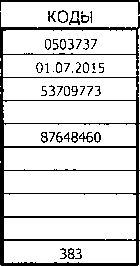 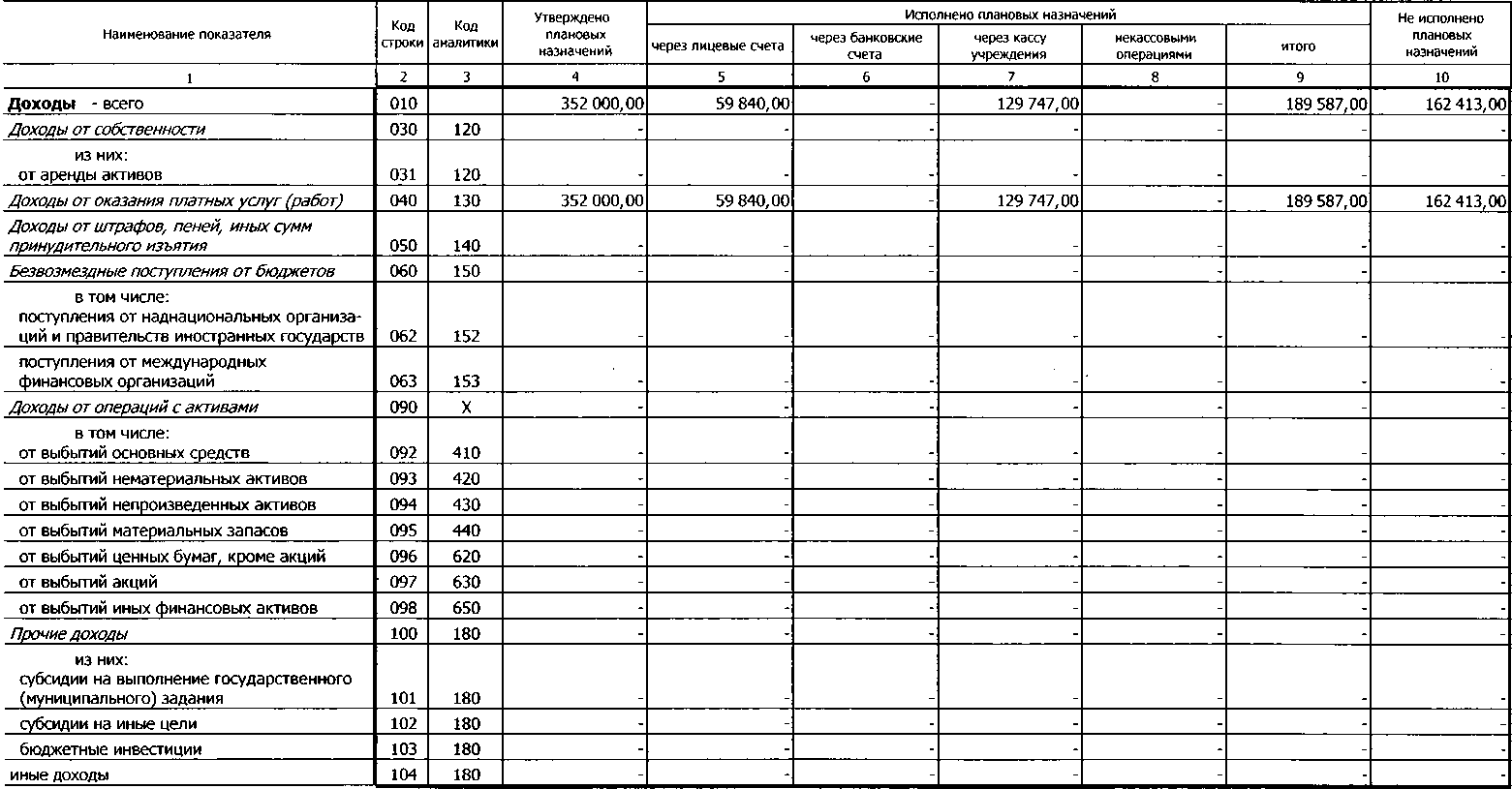 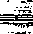 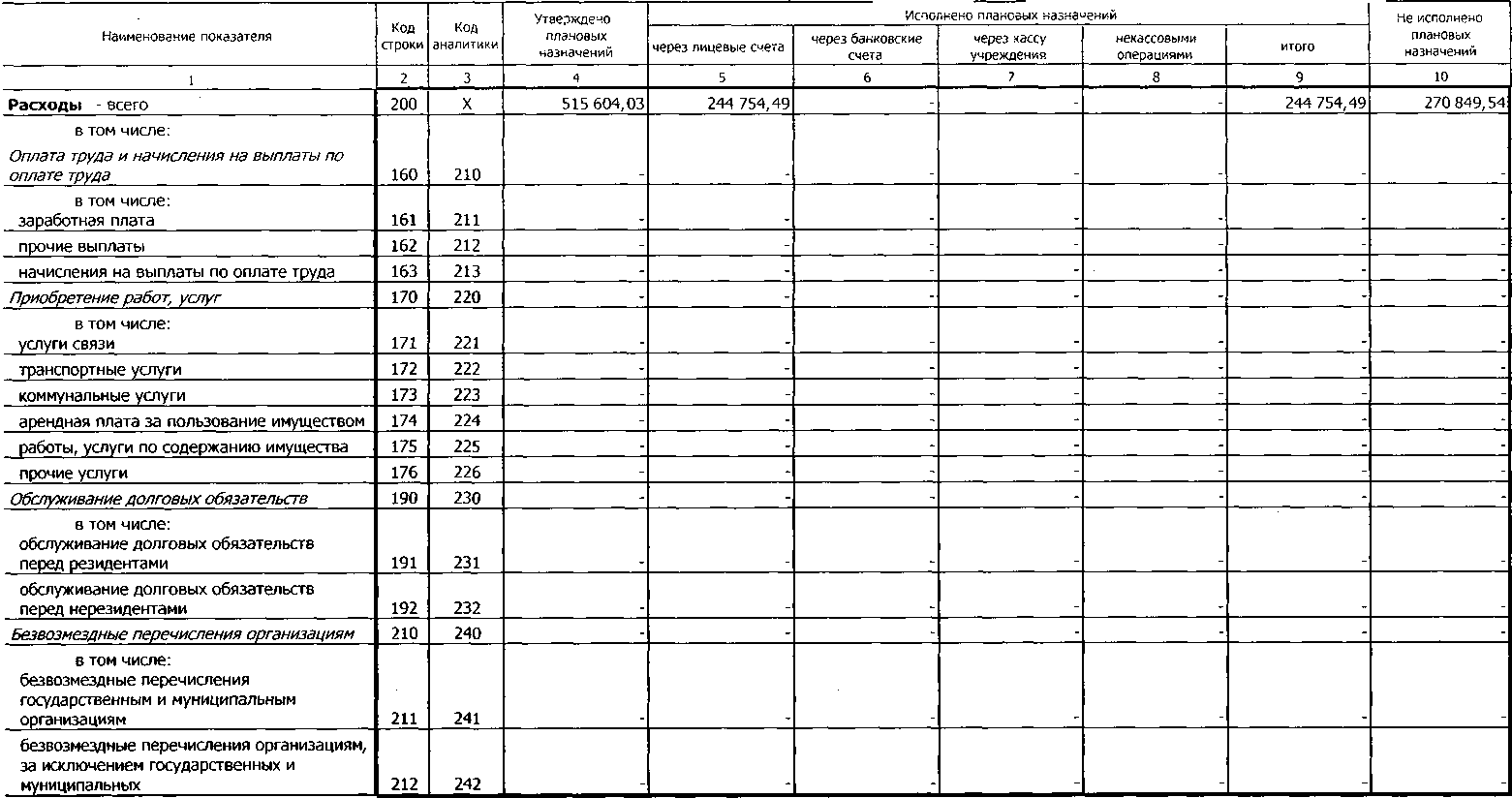 2. Расходы учреждения			Форма 0503737 с.2• - Форма 0503737 с.З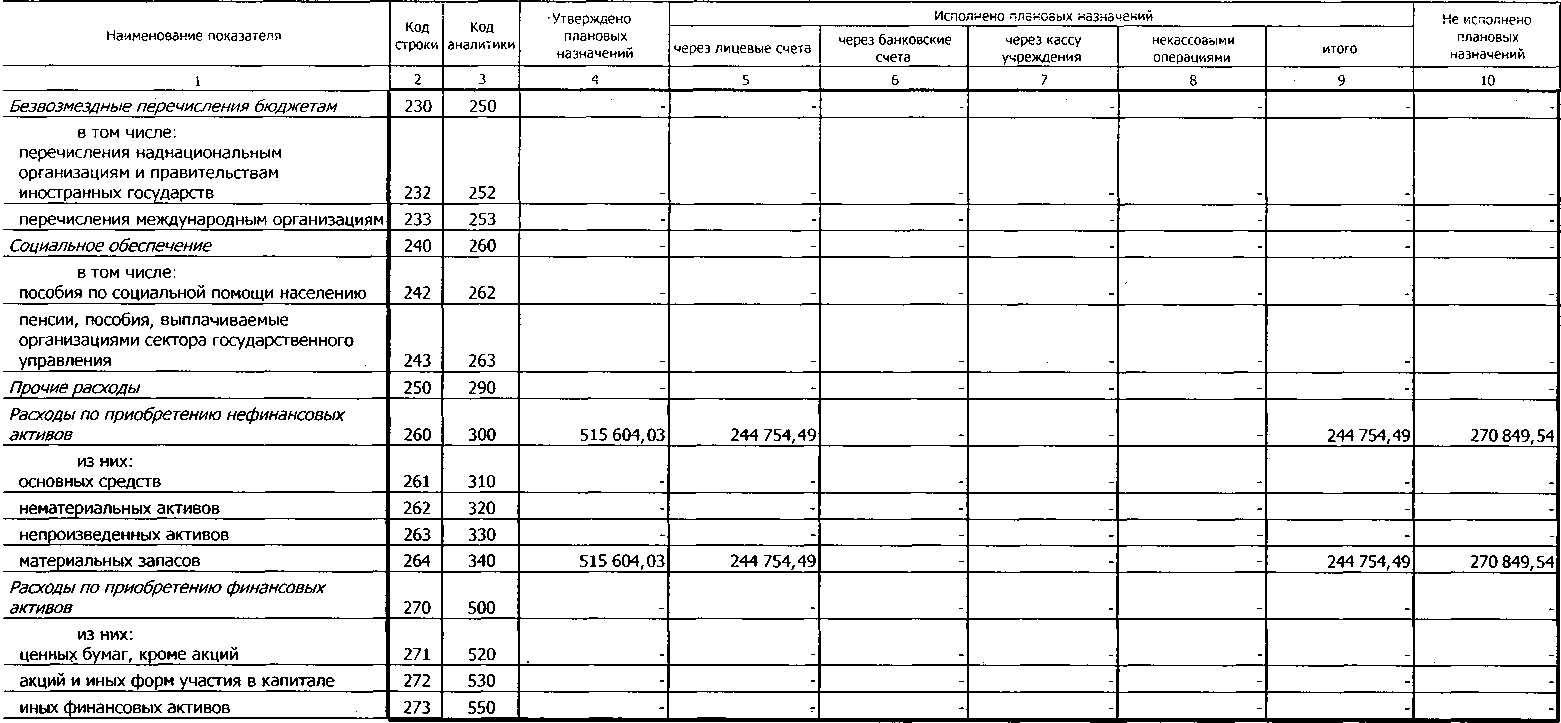 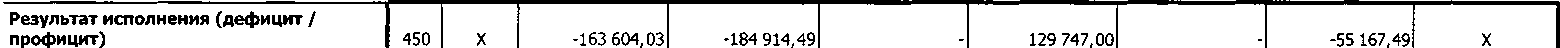 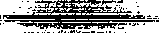 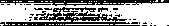 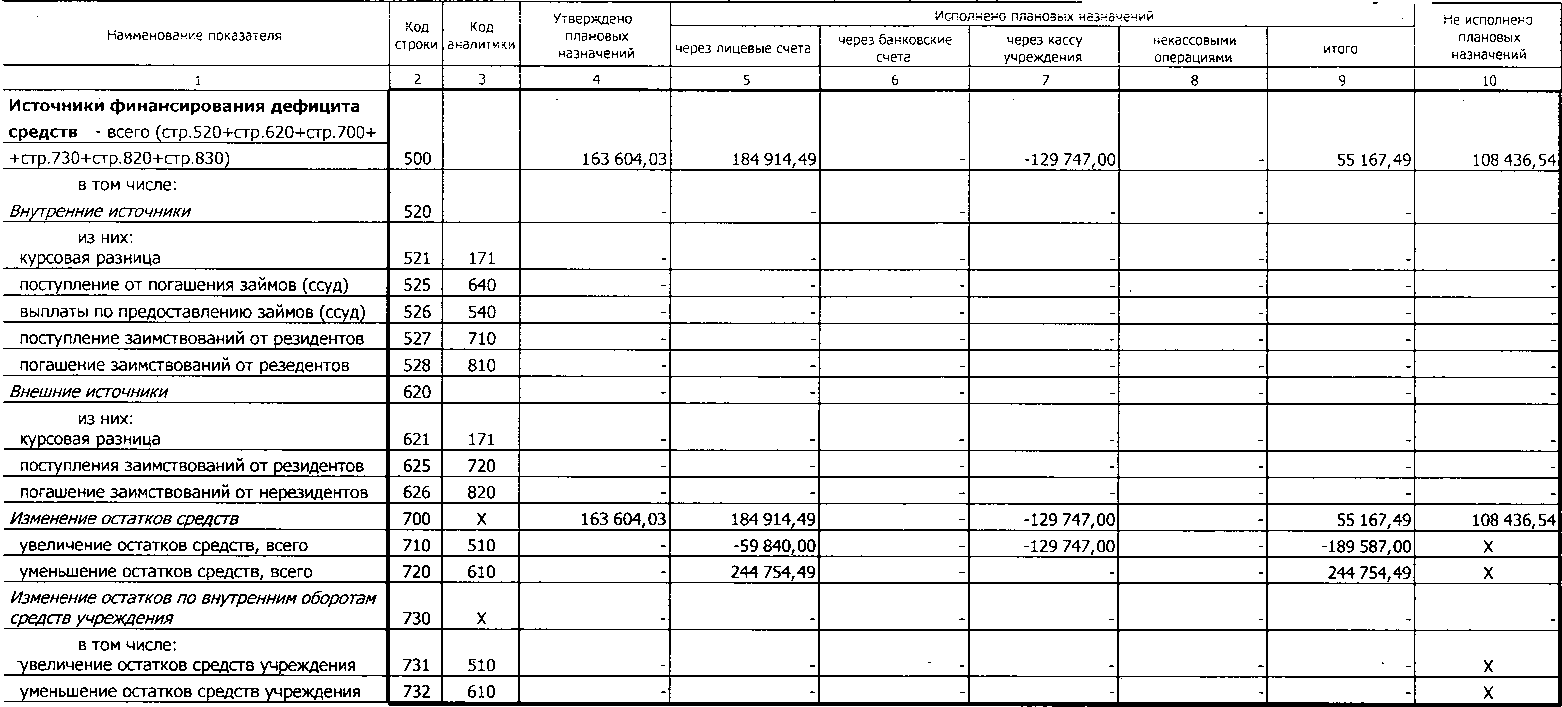 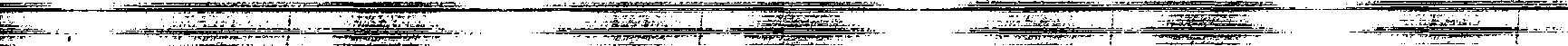 Оорма 0503737 с.5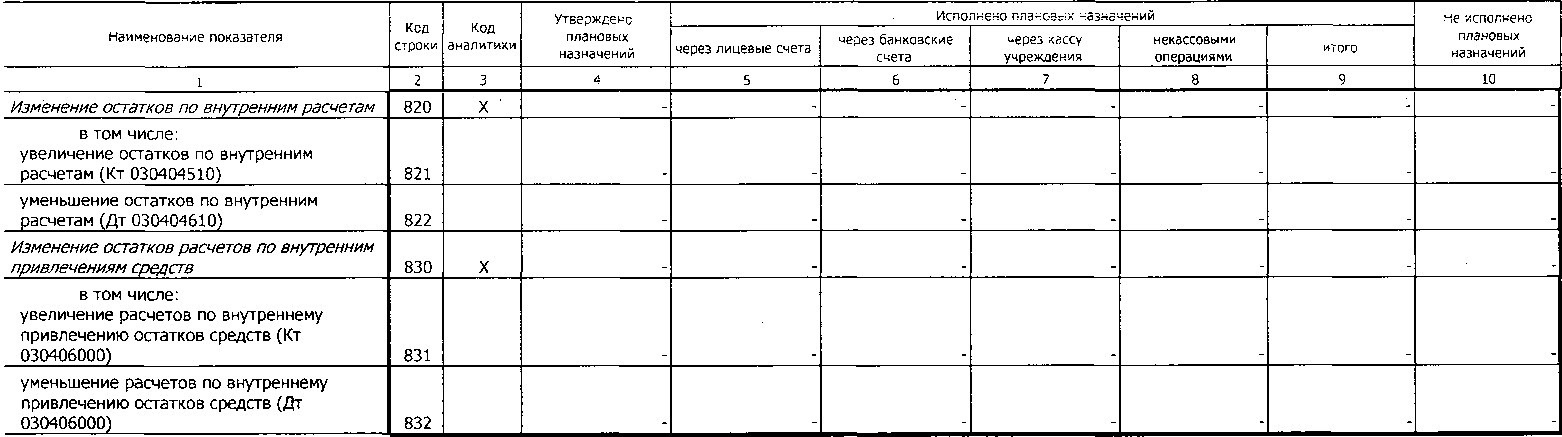 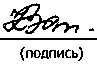 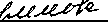 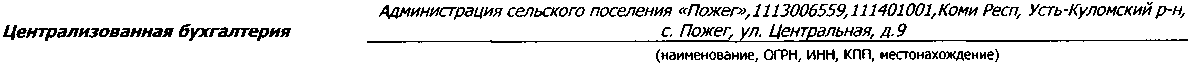 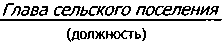 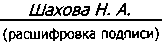 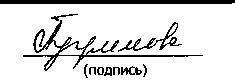 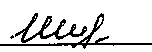 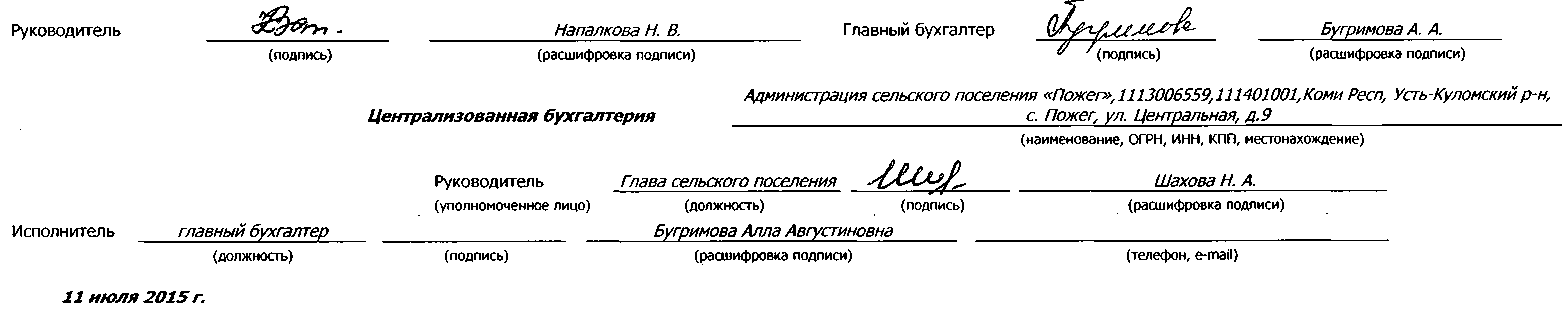 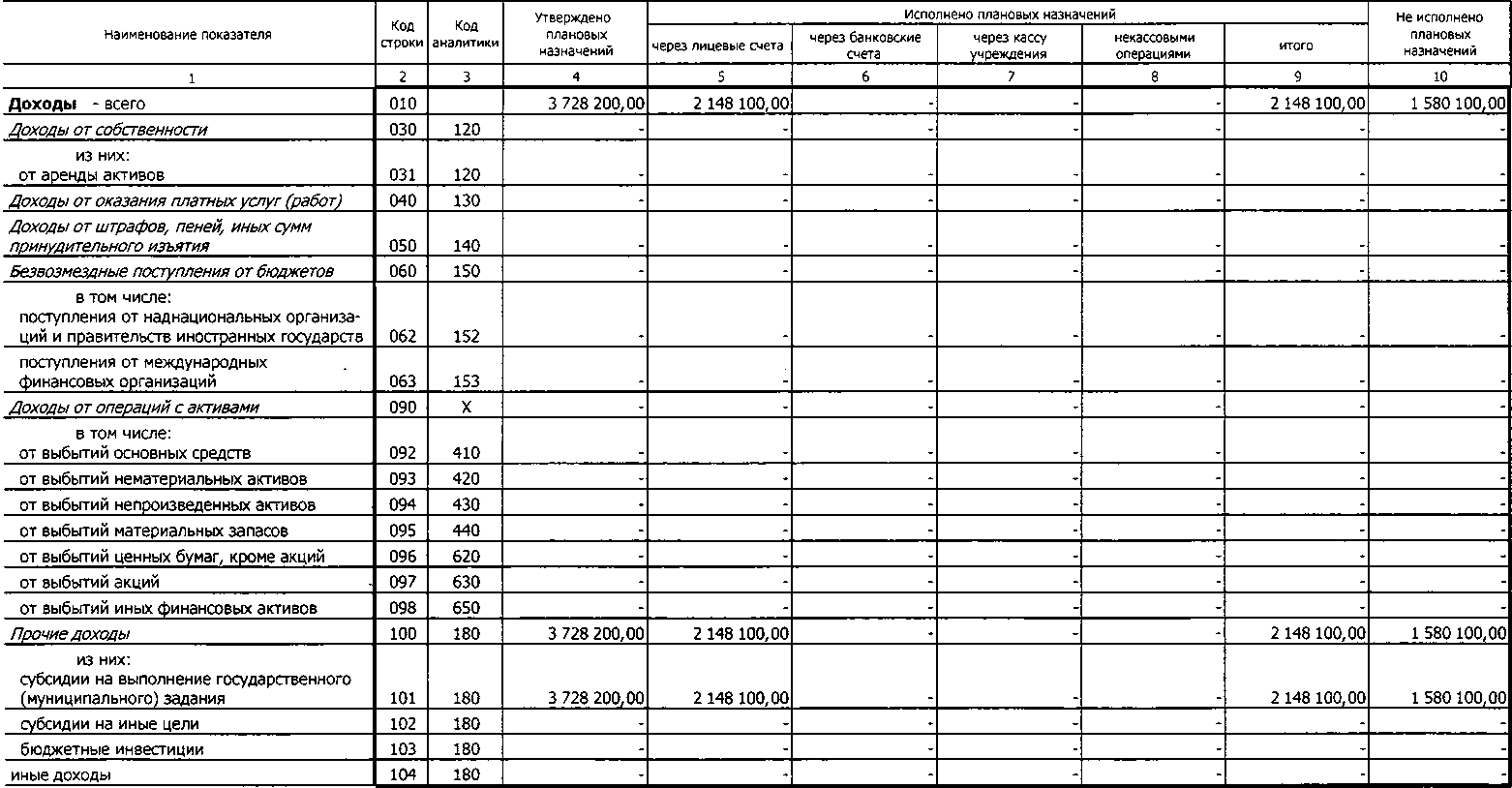 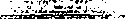 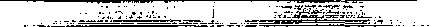 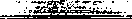 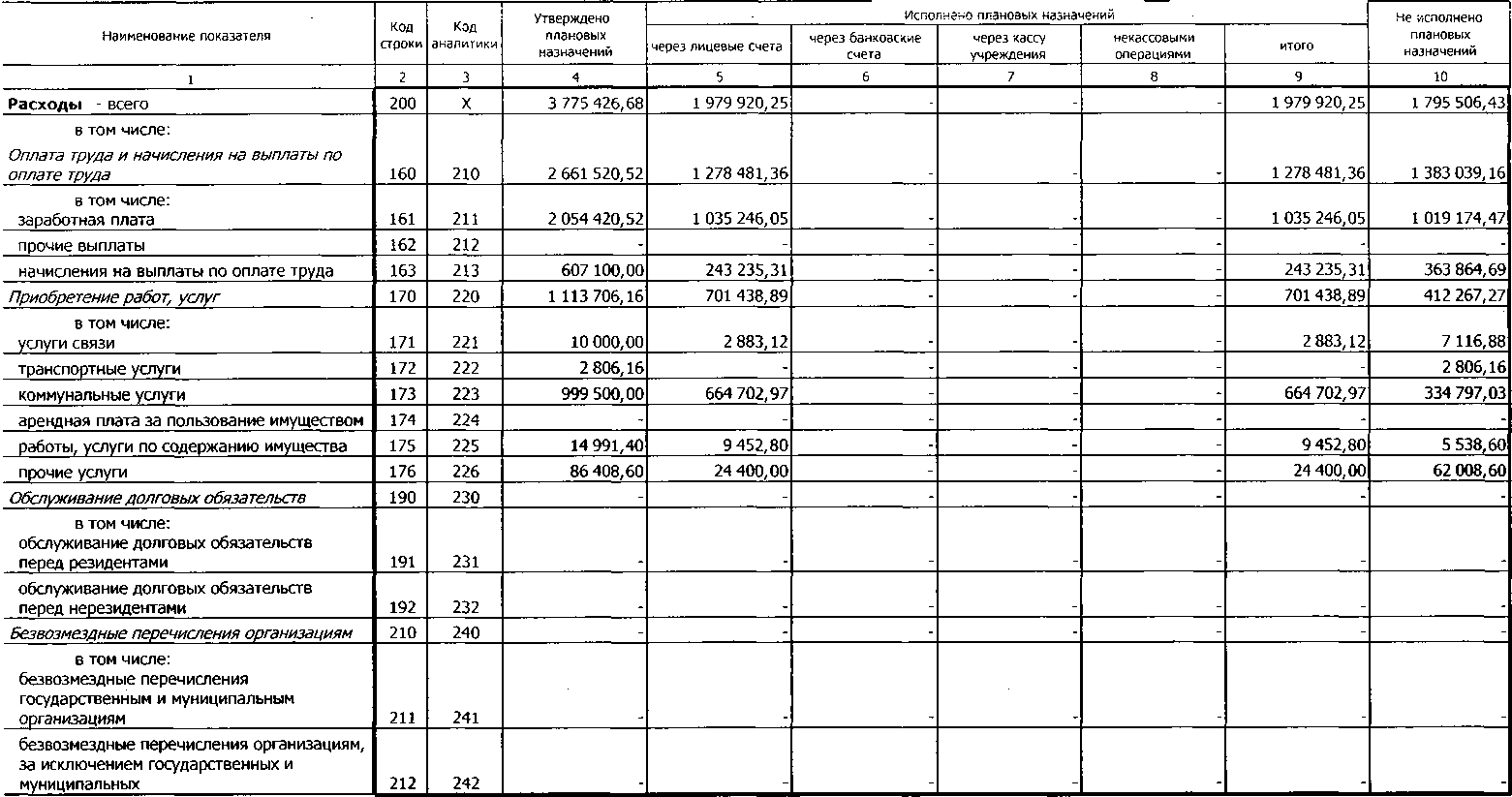 Форма 0503737 с.З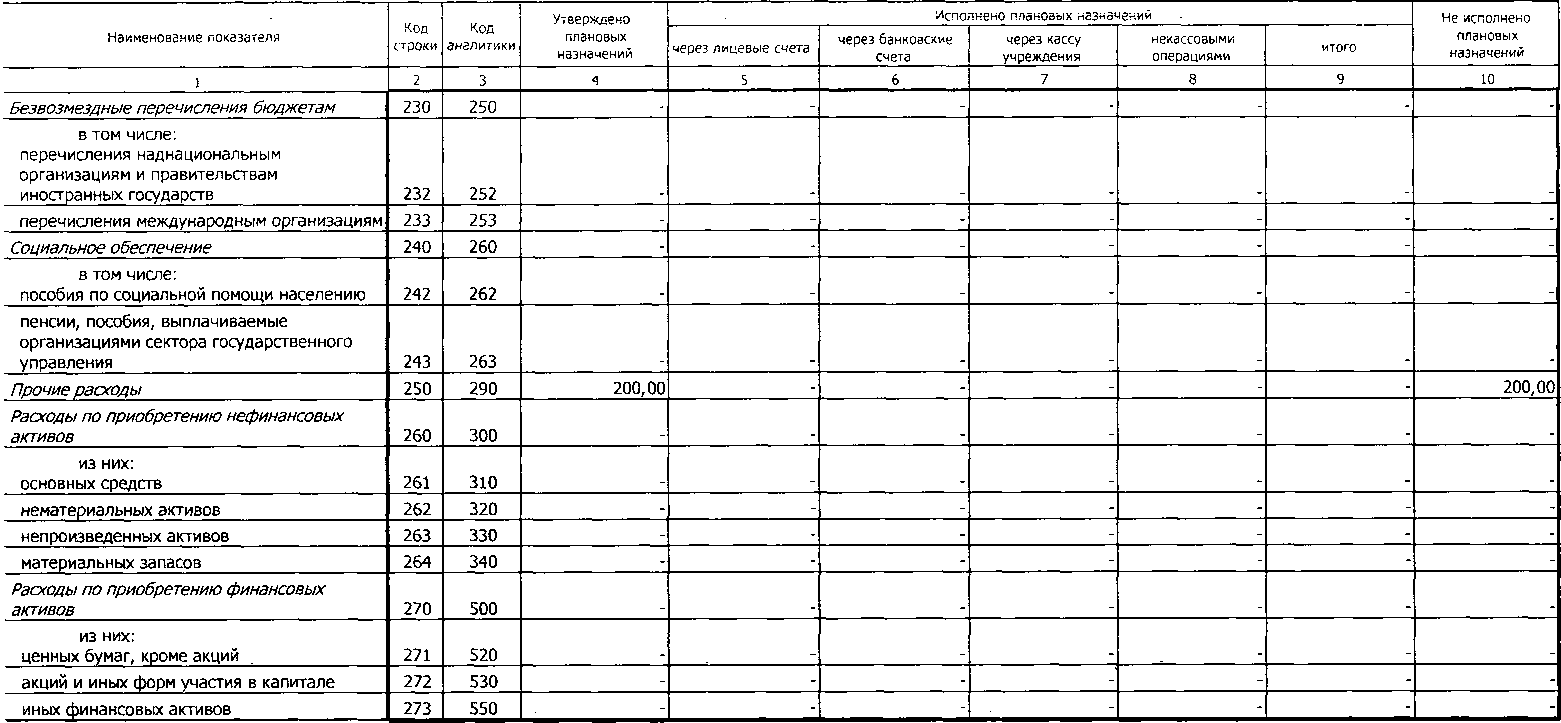 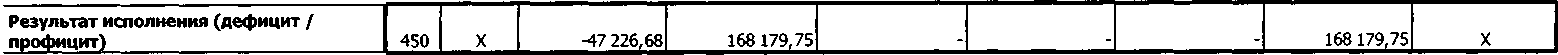 	1'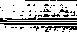 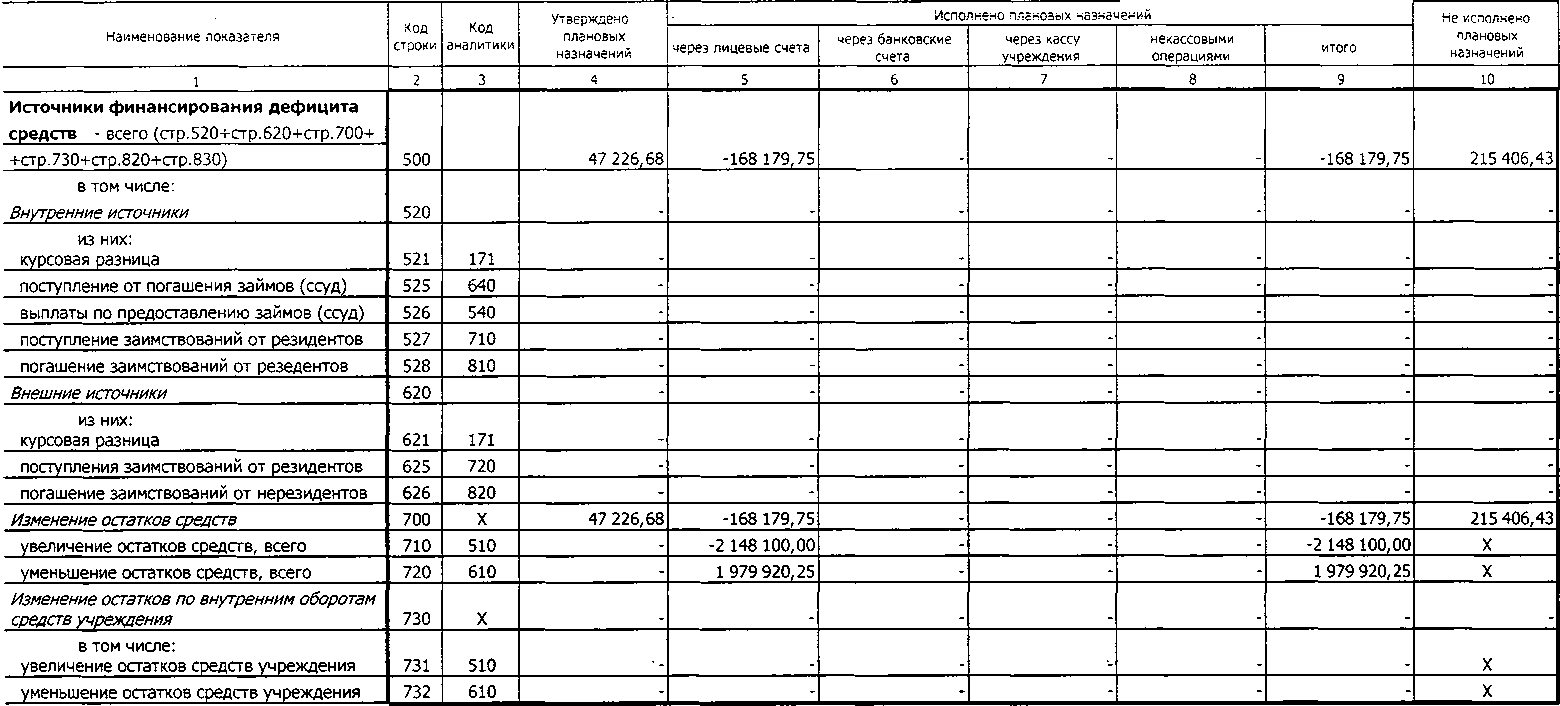 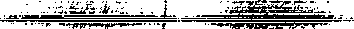 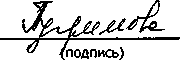 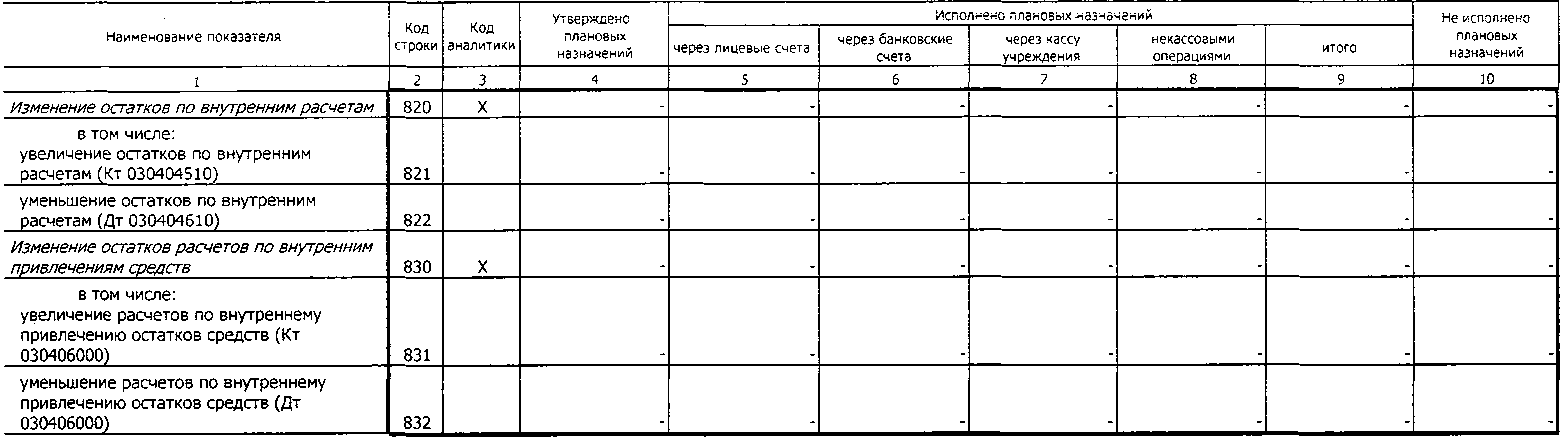 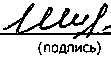 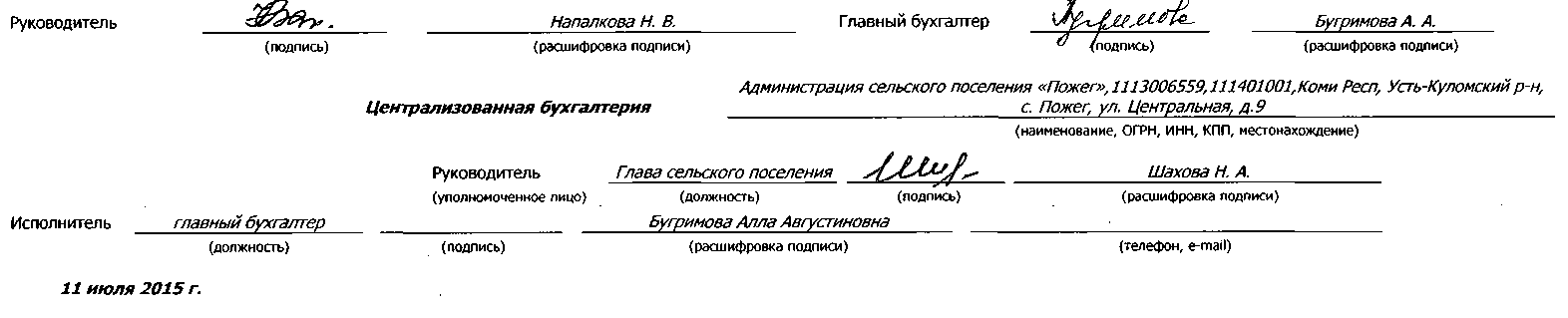 		ОТЧЕТ	*' ' '	(в ред. Приказа Минфина РФ от 25.05.201:	ЗЗн)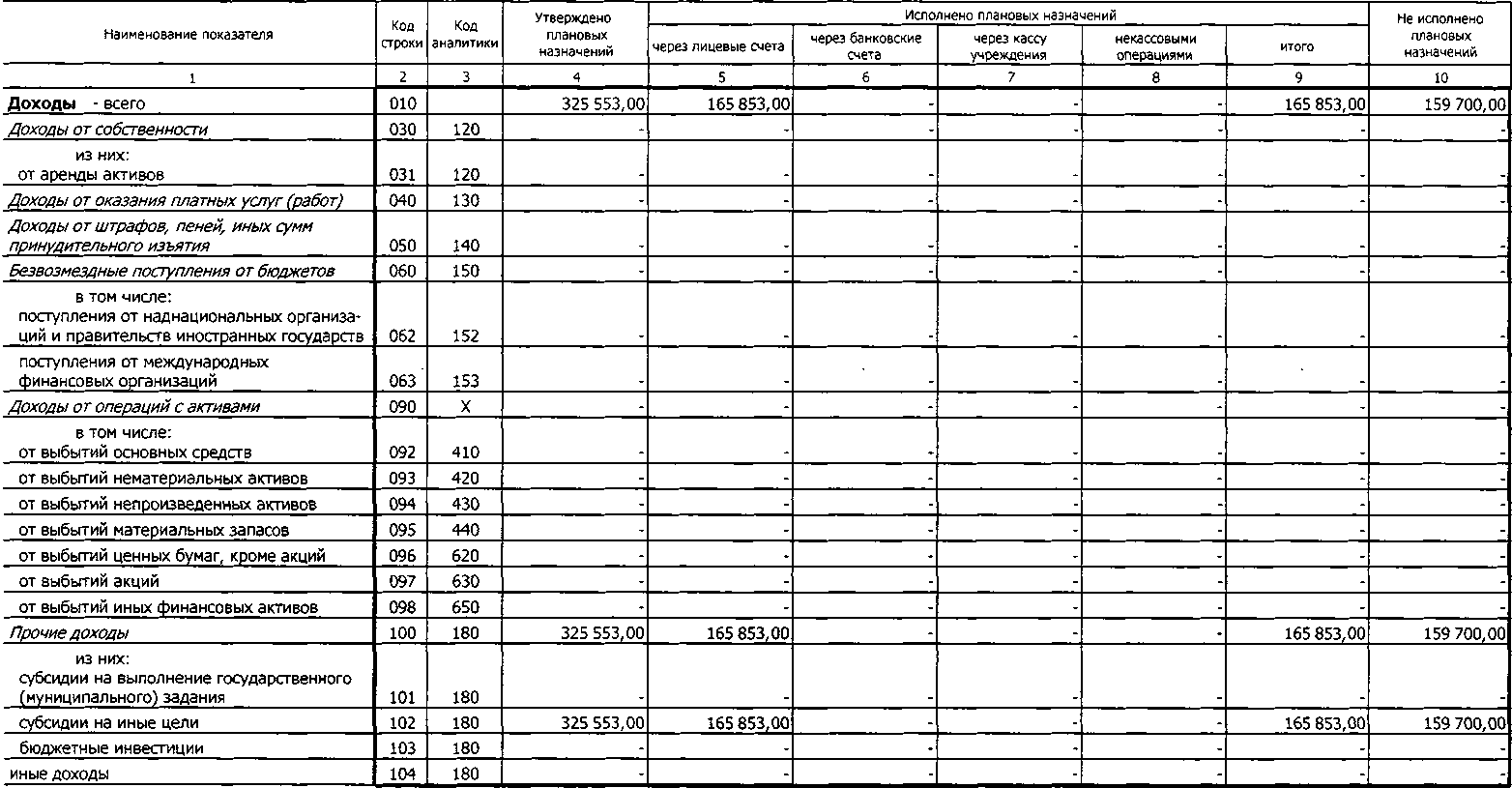 ОБ ИСПОЛНЕНИИ УЧРЕЖДЕНИЕМ ПЛАНА ЕГО ФИНАНСОВО-ХОЗЯЙСТВЕННОЙ ДЕЯТЕЛЬНОСТИ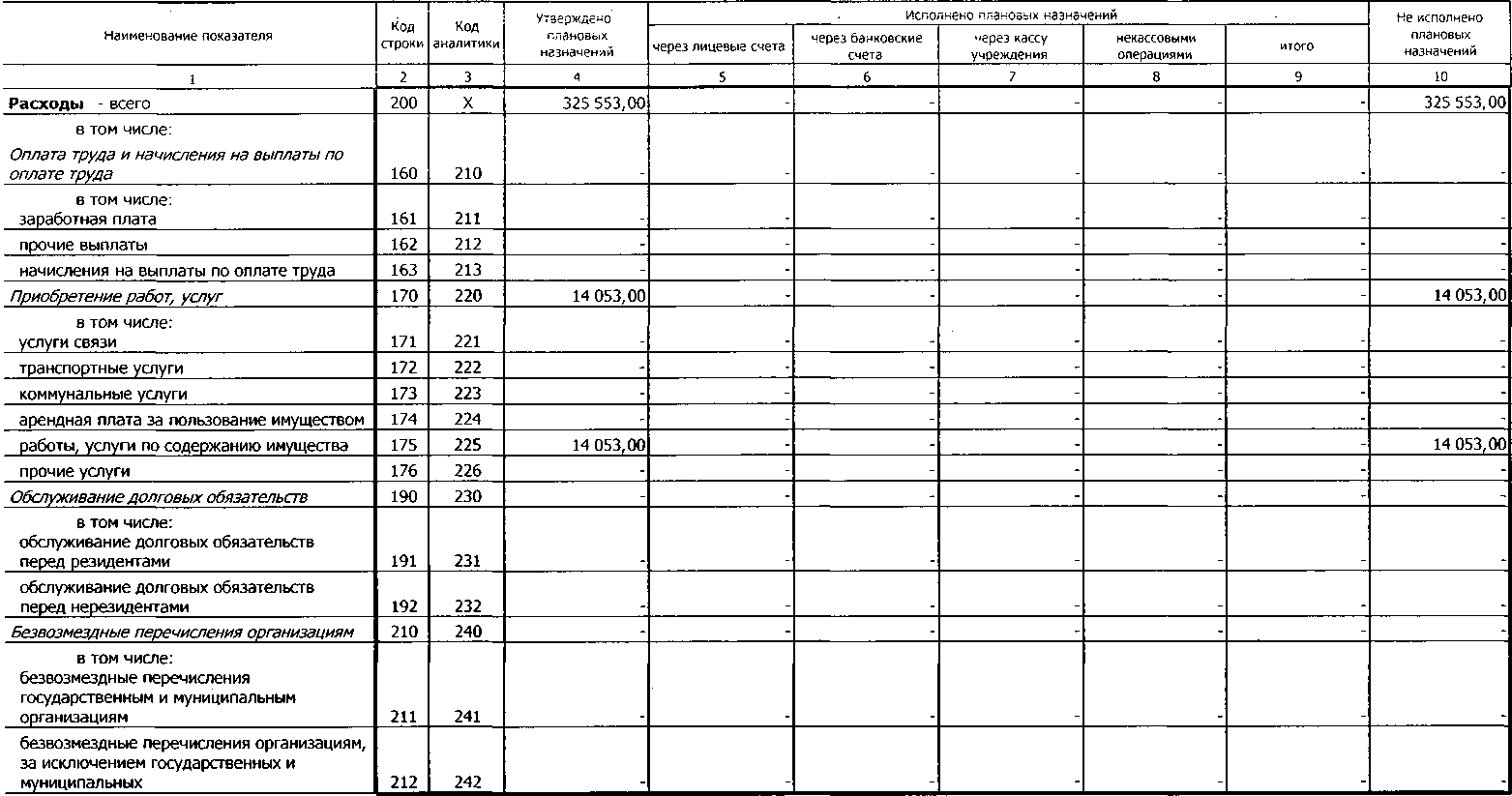 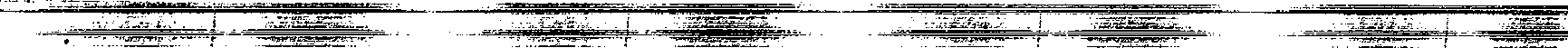 Форма 0503737 с.З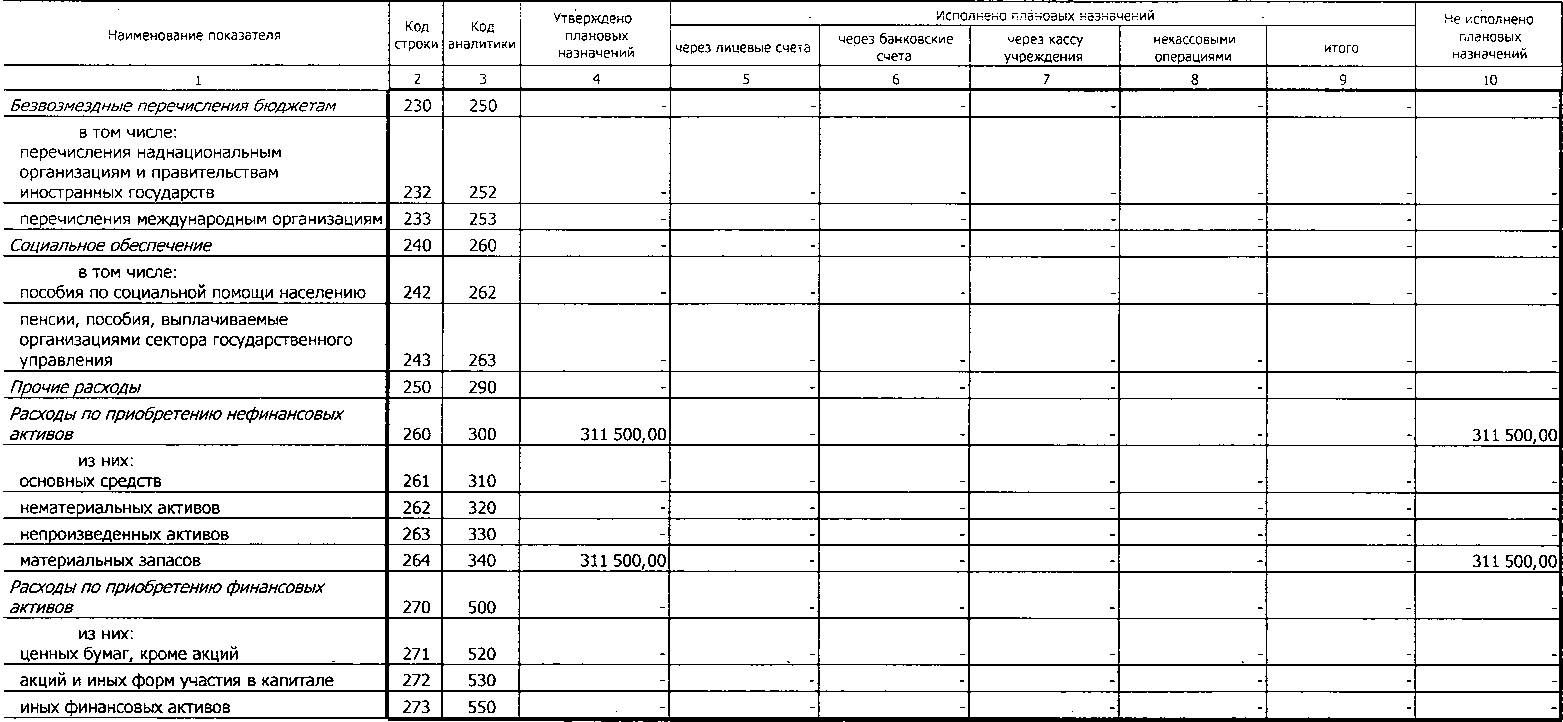 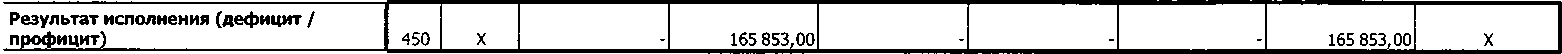 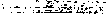 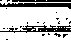 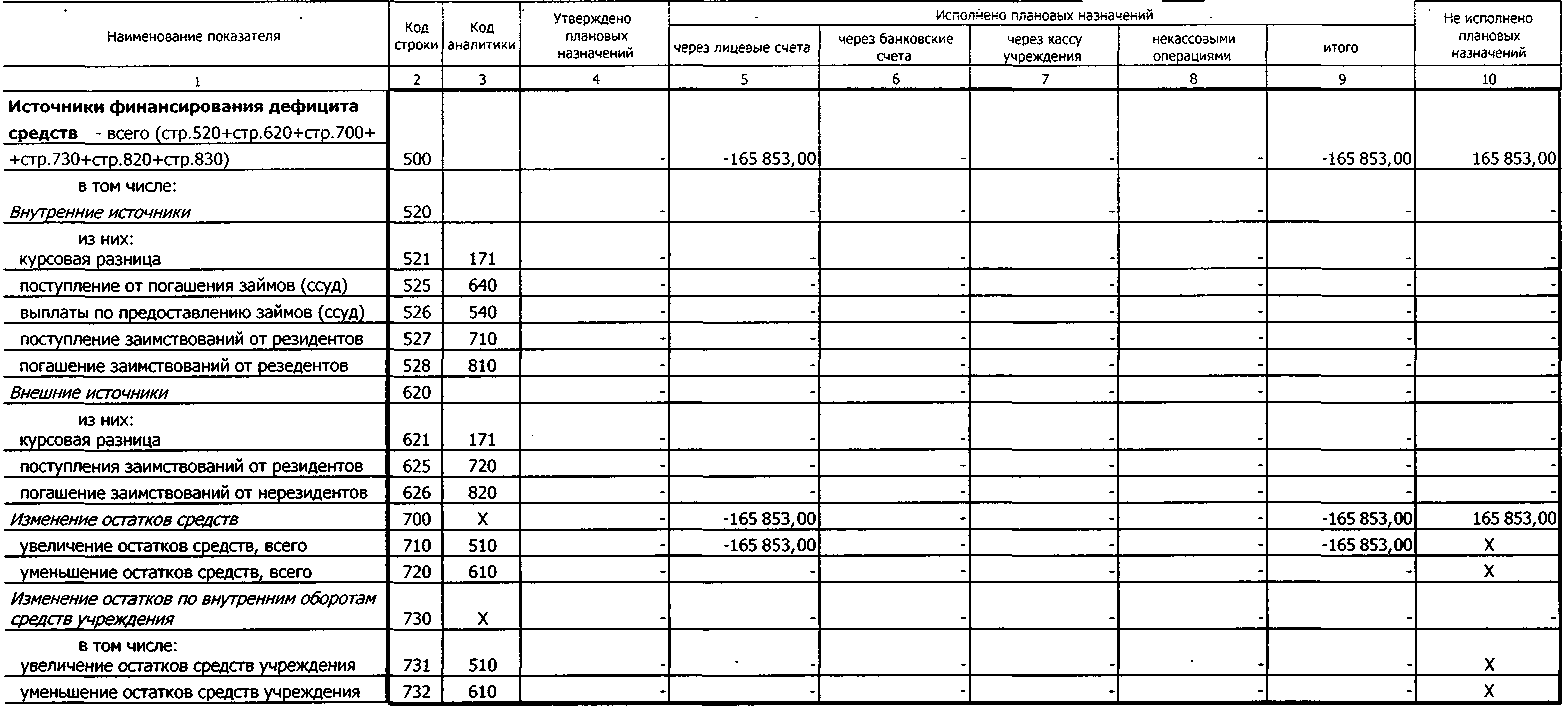 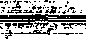 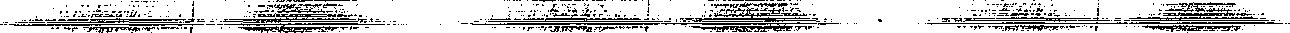 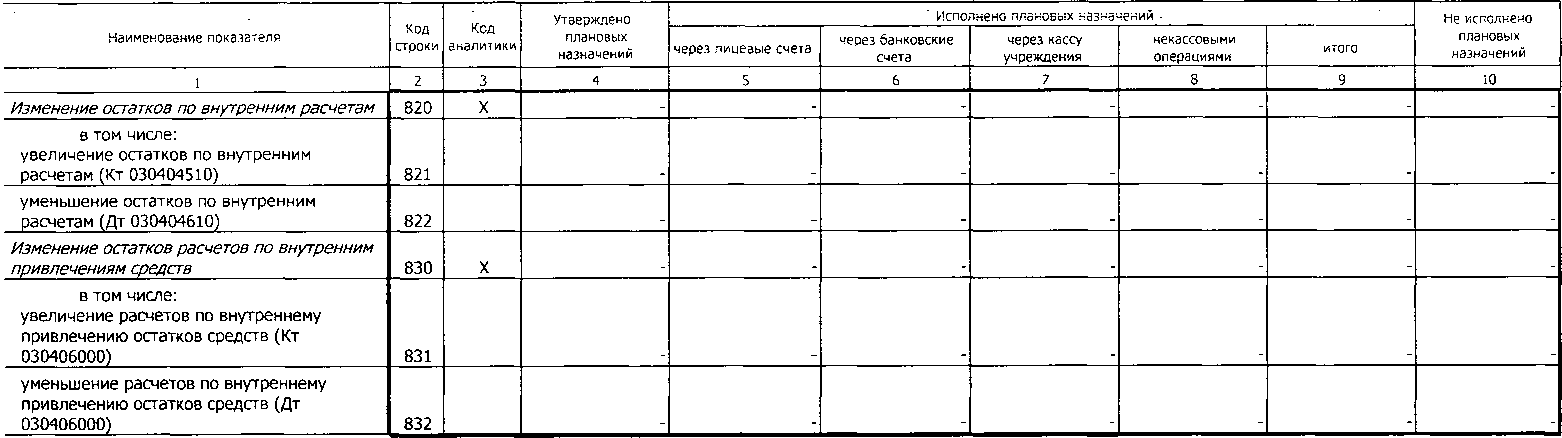 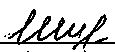 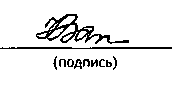 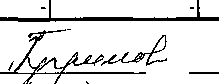 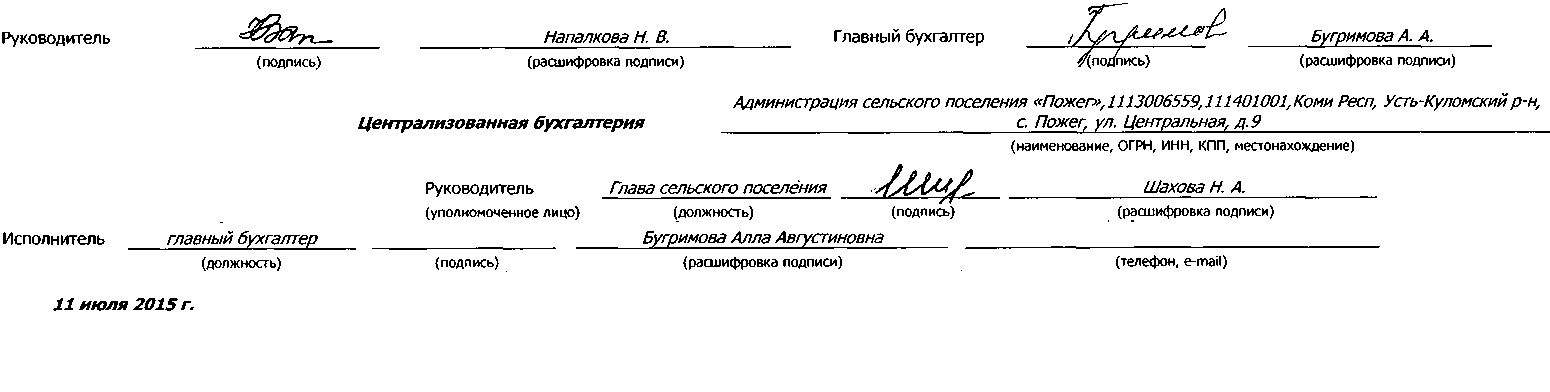 